	Σας ενημερώνουμε ότι στις εκλογές που διεξήχθησαν την 23η Οκτωβρίου 2017 για την ανάδειξη Κοσμήτορα της Σχολής Τροφίμων, Βιοτεχνολογίας και Ανάπτυξης εκλέχθηκε ο κ. Γεώργιος – Ιωάννης Νυχάς Καθηγητής.Ο ΠΡΥΤΑΝΗΣΓΕΩΡΓΙΟΣ Θ. ΠΑΠΑΔΟΥΛΗΣΕΛΛΗΝΙΚΗ ΔΗΜΟΚΡΑΤΙΑ		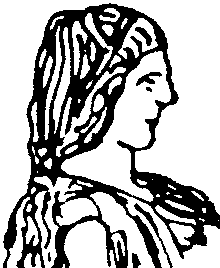 ΓΕΩΠΟΝΙΚΟ ΠΑΝΕΠΙΣΤΗΜΙΟ ΑΘΗΝΩΝ  ΓΕΝΙΚΗ ΔΙΕΥΘΥΝΣΗ ΔΙΟΙΚΗΤΙΚΩΝ ΥΠΗΡΕΣΙΩΝΔ/ΝΣΗ ΔΙΟΙΚΗΤΙΚΟΥ		ΤΜΗΜΑ Γ’ ΠΑΝΕΠΙΣΤΗΜΙΑΚΩΝ ΑΡΧΩΝΚΑΙ ΟΡΓΑΝΩΝ Ταχ. Δ/νση:  Ιερά Οδός 75, 118 55, ΑθήναΤηλ.: 210 529- 4979, 4882		Fax : 210 529 4906Πληροφορίες: Π. ΣούνταΗλεκτρον. Δ/νση:: www.aua.grΗλεκτρον. Ταχυδρομείο: psanagn@aua.grΑθήνα, 24 Οκτωβρίου 2017Αριθ. πρωτ.:8158Προς:   - Τον Κοσμήτορα της Σχολής Τροφίμων,                 Βιοτεχνολογίας και ΑνάπτυξηςΤον Πρόεδρο του Τμήματος ΒιοτεχνολογίαςΤον Πρόεδρο του Τμήματος Επιστήμης Τροφίμων και Διατροφής του ΑνθρώπουΤον Πρόεδρο της Τμήματος Αγροτικής Οικονομίας και ΑνάπτυξηςΤα μέλη των Ακαδημαϊκών Τμημάτων Βιοτεχνολογίας, Επιστήμης Τροφίμων και Διατροφής του Ανθρώπου και Αγροτικής Οικονομίας και ΑνάπτυξηςΑντιπρυτάνεις του ΙδρύματοςΓραμματεία ΣυγκλήτουΘέμα:«Ανακοίνωση αποτελεσμάτων εκλογής Κοσμήτορα της Σχολής Τροφίμων, Βιοτεχνολογίας και Ανάπτυξης του Ιδρύματος» 